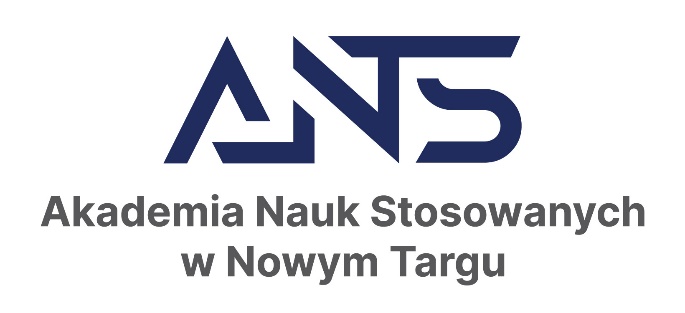 AKADEMIA NAUKK STOSOWANYCH W NOWYM TARGUInstytut Technicznykierunek Gospodarka przestrzennaProjekt dyplomowyImię i nazwisko autora pracyNr albumuTYTUŁ …………………………………………….Projekt dyplomowy opracowany pod kierunkiem dr inż. Jacka Gniadka lub dr hab. inż. arch. Krzysztofa SkalskiegoNowy Targ, …………